                                     Лист самооценки обучающихся    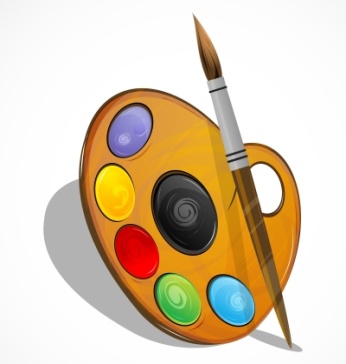 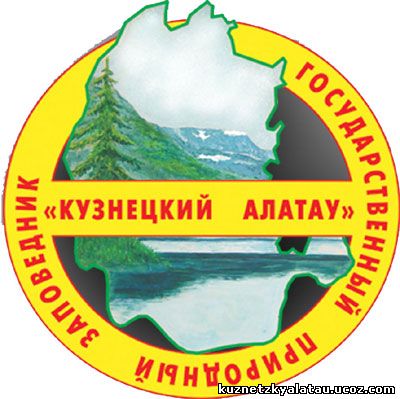 Проекта: «Природа Кузнецкого Алатау»                                                         Ф. И. обучающегося_______________________________________КритерииКритерииОтличноХорошоНе все получилось1Я внимательно выслушал сообщение педагога2Я задавал вопросы3Я просил разъяснений4Я понял задание и смогу о нем рассказать друзьям и родителям5Я помогал создать график работы нашей группы6Я участвовал в формулировании целей исследования7Я предлагал новые идеи и направления8Я участвовал в поиске информации по теме9Я находил ресурсы  и делился ими10Я помогал своей группе в выборе правильных решений11Я с уважением выслушал идеи других участников группы12Я принимал  участие в создании творческого отчета группы13Я смогу применить полученные знания на практике